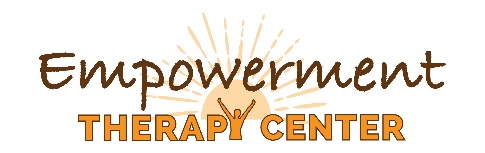 Phone: (833) ETC-LIFEEmail: info@empowermentmail.com9720 Capital Ct, Suite 303Manassas, VA 20110Child / Adolescent Client Intake PacketName: ___________________________ DOB: __________  	Date of first appointment: __________________Parent/Guardian (1) Name:___________________________	Parent/Guardian (2) Name:_________________Describe Guardianship/Custody Agreement (A legal guardian must be present at the intake assessment) __________________________________________________________________________________________________Please take your time in providing the following information. The questions are designed to help me begin to understand your child so that our time together can be as productive as possible.All information provided is confidential.Referred by: __Medical Provider: _____________________________________ __Insurance Provider: ___________________________________ __My Website: https://empowerment-therapy-center.com/ PsychologyToday __Friend/Family: _____________________________________ __Other: _____________________________________ Has the patient previously received any type of mental health services? __Yes 	__No If yes, which of the following?: __Psychotherapy      __Medication      __Outpatient      __Hospitalizations      __Inpatient Hospitalization If yes, please provide: Name of provider or facility:___________________________________________________________ Location:_______________________________________________________________________ Dates of treatment:____________________________________________________________________ Reason for treatment:_______________________________________________________________ Briefly, what brings your child in today? When did the problem first start? Within the last: __30 days __6--12 months __2 years __During adolescence __During childhood What areas of your child’s life have been affected because of this problem? Is your child currently experiencing overwhelming sadness, grief or depression? __Yes	__No If yes, for approximately how long? ________________________ *Any Suicidal Thoughts?__ Current? __Past? – How long ago?________ Notes:__________________________________________Is your child currently experiencing anxiety, panic attacks or have any phobias? __Yes __No If yes, when did your child begin experiencing this? ________________________ *Any History of self-harm? __Current? __Past? – How long ago?_______ Notes:____________________________________________________________________________________________________________________________________________________*Any thoughts about harming others? __Current? __Past? – How long ago? ________ Notes:____________________________________________________________________________________________________________________________________________________________________________________________________________________________________________________Please describe any major losses or traumas your child has experienced: What significant life changes or stressful events has your child experienced recently? What would you like to see accomplished during your child’s time in therapy?Family HistoryWhere was the patient born? ______________________ Where did the patient grow up? _____________________   __City  __Suburbs  __Country Please list the patient’s parents, step-parents, siblings, and any other significant family members.Please use additional space on the back if needed.Who has the patient lived with throughout their childhood?_______________________________________Mother's occupation: _______________________Father's occupation? ____________________________In the section below identify if there is a family history of any of the following. If yes, please indicate the family member’s relationship to you in the space provided (father, grandmother, uncle, etc).Guardians’ Marital Status:Primary Guardian #1 (PG#1) / Primary Guardian#2 (PG#2)PG#1   /    PG#2__            __      Never Married   __            __      Domestic Partner   __            __      Married   **If married, how long have you been married, and what is your partner’s name: (PG#1)__________________________   (PG#2)_______________________________            __     Separated   __            __     Divorced -- For how long? _________      __            __    Widowed: Please provide your partners name and year deceased: (PG#1 or PG#2?-Circle)  _________________________________*Parent(s) currently in a romantic relationship? __            __    Yes -- How long? (PG#1)_______    (PG#2)_______ __            __    No What is the patient’s Gender?_______________ Preferred pronoun(s)?_____________What is the patient’s Sexual Orientation?__________________ Any issues related to gender or sexual orientation that might be relevant to treatment?Physical HealthPlease list any medications, herbs, or supplements. Be sure to include the condition, as some medications are prescribed for off-label use. Continue on the back if needed, or provide a separate list. If your child has a complicated medical profile, please supply supporting documentation to be able to facilitate a comprehensive understanding of your child’s health. Prescribing provider(s) and contact information: Name: ______________________________________________________________ Specialty: ______________________________________________________________ Facility: ______________________________________________________________ Phone, email, or Fax: ______________________________________________________________ How would you rate the patient’s current physical health? __Poor __Unsatisfactory __Satisfactory __Good __Very Good Please list any specific and significant health problems the patient is currently experiencing: How would the patient rate their current sleeping habits? __Poor __Unsatisfactory __Satisfactory __Good __Very Good If the patient is having problems, in which phase of sleep are they experiencing issues? __Falling asleep __Staying asleep __Awakening early __Sleep apnea Please list any other specific sleep problems the patient is currently experiencing: How many times per week does the patient generally exercise? ____________ What types of exercise does the patient participate in?: Is the patient currently experiencing any chronic pain? __No   __Yes   If yes, please describe: Substance Use/ AbusePlease describe current use of alcohol, cigarettes, and/or recreational drugs: Please describe previous use of alcohol, cigarettes, and/or recreational drugs: Additional InformationDescribe the patient’s strengths and limitations related to education: Is there an IEP/504 Plan? __Yes __NoDescribe the patient’s social relationships:What does the patient enjoy doing in their free time? What do they do to relax? Is the patient spiritual or religious? If yes, please describe their faith or belief: What are some of the patient’s strengths? What are some of the patient’s weaknesses?Any additional Information that might help your child’s clinician better understand your child’s unique circumstances:Reviewed by (Therapist/Supervisor): _________________________    _____________________________   ________				       Print	                                  Signed		                              Date*See biopsychosocial assessment for additional notes*Phone: (833) ETC-LIFEEmail: info@empowermentmail.com9720 Capital Ct, Suite 303Manassas, VA 20110Patient AcknowledgementReceipt of Patient AgreementPlease sign, print your name, and date this acknowledgement form.By signing below, I hereby acknowledge that I have been provided with the Empowerment Therapy Center’s (ETC’s) Patient Agreement. The Patient Agreement is available at any time on the ETC website located at:http://empowerment-therapy-center.comI may also obtain a copy from my ETC therapist upon request, or by ETC, or may access a copy for review in the ETC waiting room. The Patient Agreement includes explanations of the following:Consent for TreatmentNotice of Privacy PracticesFinancial PolicyGeneral Office Policies“I (Guardian, if patient is a minor)________________________________have read in full, have been provided adequate opportunity to clarify any questions, understand, and agree to the Empowerment Therapy Center’s Patient Agreement. I also understand that the Patient Agreement may be modified without notice. I will discuss these policies with my (or the child’s) therapist, and I understand that I may ask questions about them at any time in the future. I consent to accept these policies as a condition of receiving mental health services.”Patient/ (or guardian if minor) Signature: ________________________________________________________________Patient Name: _____________________________ Guardian (if minor) Name: ___________________________________Witness Signature:___________________________________________ Date: ___________Patient DOB:_____________Phone: (833) ETC-LIFEEmail: info@empowermentmail.com9720 Capital Ct, Suite 303Manassas, VA 20110RELEASE OF MEDICAL INFORMATIONDate of Release__________________Dear Dr._______________________(Primary Care Physician),We are currently working with your patient, ______________________________, (DOB:___________) in outpatient mental health counseling. Many insurance carriers require that health information on clients must be obtained.  In order to fulfill this requirement, we must request that you either mail or fax the client’s latest physical health information.Our mailing address is:		Empowerment Therapy Center, etc, PLLC				9720 Capital Ct, Suite 303				Manassas, VA 20110Our fax number is:		833-382-5433Thank you for your prompt attention and your cooperation in this matter.  Below you will find the signatures of the client/ guardian indicating agreement with this release.______________________________________________________	__________________Signature of Client/Guardian						Date______________________________________________________	__________________Signature of Staff Witnessing 						DateDate Sent to PCP: _____________Clinician: Please complete this form and either fax or mail a copy of this form to the above-mentioned doctor. Scan this completed form with the date sent in the client’s chart.Phone: (833) ETC-LIFEEmail: info@empowermentmail.com9720 Capital Ct, Suite 303Manassas, VA 20110GENERAL RELEASE OF INFORMATIONCLIENT NAME: _______________________________ DOB _________ Date of Release: ______________I hereby give my written permission for Empowerment Therapy Center, etc to exchange the following verbal or written information as indicated with: ____________________________________________ (Name or Entity).Extent or nature of use/disclosure is limited to: (Check or list all that apply)__ Discharge Summary	__ History & Physical		__ Psychiatric Evaluation	__ Progress notes__ Medical Records		__ Lab Work			__ Consultations		__ Treatment Plan__ School Records		__ Psychological Evaluation	__ Case Coordination		__ Medication Management__ Diagnostic Information	__ Treatment Recommendations				__Other:_____________________________________________________________________________________________________________________________________________________________________________Date and/or condition when release will expire: ___________________If not specified, the release will expire one year from the date signed or 30 days from discharge, if this occurs before one year.*As the person signing this authorization, I understand that I am giving my permission to the above named provider to use, disclose, and/or request confidential health care records until the termination of this authorization. I understand this will include information added after the authorization origination date and up until the authorization termination date.  I may refuse to sign the authorization.  Treatment, payment, healthcare operations, or eligibility are not conditional upon giving authorization. The original, or a copy of this authorization and a notation concerning the persons or agencies to whom disclosure was made shall be included with my original records.  I also understand that I have the right to revoke this authorization at any time, but not retroactive to information already released in accordance with the authorization and that my revocation is not effective until delivered in writing to the person who is in possession of my records.  The authorization is automatically revoked upon termination of service.The person who receives the records to which this authorization pertains may not redisclose them to anyone else without my separate written authorization unless such recipient is a provider who makes a disclosure permitted by law.  A general authorization for the release of medical or other information is not sufficient authorization.  The exact nature of information requested and purpose for which information is sought must be specified. State and/or federal law protect the disclosed confidential information.  Federal regulation (42 CFR Part 2), restricts any use of the information to criminally investigate or prosecute any alcohol or drug abuse patient.Client Signature (parent signature if client is a minor) ________________________________Date:__________Staff Witnessing Signature___________________________________Date:____________Phone: (833) ETC-LIFEEmail: info@empowermentmail.com9720 Capital Ct, Suite 303Manassas, VA 20110CONFIDENTIALCREDIT CARD INFORMATION FORMName of Client:_______________________________Name of Card Holder (as it appears on card):_______________________________VISA__   MASTERCARD__  DISCOVER__  AMEX__      (HSA cards are fine)Credit Card #_______________________________________________ Exp Date:____________ CCV:_______Zip code associated with this card (billing zip):______________I, __________________________, authorize Empowerment Therapy Center, to charge this card for: __ copayment(s)/ co-insurance(s) due, or __for a one-time payment in the amount of: $______________Signature:_____________________________________ Date:______________NameAgeRelationshipWhere do they live now?If deceased, age and cause of deathConditionPlease CircleList Family MemberAlcohol/ Substance AbuseYes  /  NoAnxietyYes  /  NoDepressionYes  /  NoDomestic ViolenceYes  /  NoSexual AbuseYes  /  NoEating DisordersYes  /  NoObesityYes  /  NoObsessive Compulsive DisorderYes  /  NoSchizophreniaYes  /  NoSuicide AttemptsYes  /  NoOther diagnosed mental health condition?Yes  /  No: Which was?:Medication/SupplementDosageConditionDate Began/Stopped